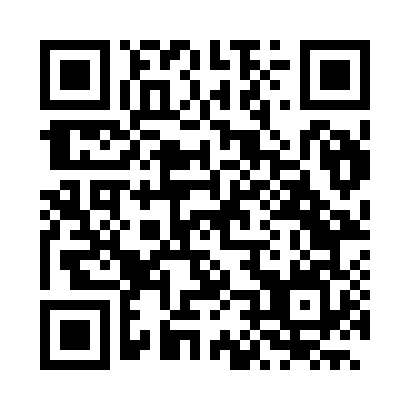 Prayer times for Vera, BrazilWed 1 May 2024 - Fri 31 May 2024High Latitude Method: NonePrayer Calculation Method: Muslim World LeagueAsar Calculation Method: ShafiPrayer times provided by https://www.salahtimes.comDateDayFajrSunriseDhuhrAsrMaghribIsha1Wed4:365:4811:382:585:286:362Thu4:365:4911:382:585:286:363Fri4:365:4911:382:585:276:364Sat4:365:4911:382:585:276:355Sun4:365:4911:382:585:276:356Mon4:365:4911:382:585:266:357Tue4:375:5011:382:575:266:358Wed4:375:5011:382:575:266:359Thu4:375:5011:382:575:256:3410Fri4:375:5011:382:575:256:3411Sat4:375:5011:382:575:256:3412Sun4:375:5111:382:575:256:3413Mon4:375:5111:382:575:246:3414Tue4:375:5111:382:575:246:3415Wed4:385:5111:382:565:246:3316Thu4:385:5211:382:565:246:3317Fri4:385:5211:382:565:246:3318Sat4:385:5211:382:565:236:3319Sun4:385:5211:382:565:236:3320Mon4:385:5311:382:565:236:3321Tue4:385:5311:382:565:236:3322Wed4:395:5311:382:565:236:3323Thu4:395:5311:382:565:236:3324Fri4:395:5411:382:565:236:3325Sat4:395:5411:382:565:236:3326Sun4:395:5411:382:565:236:3327Mon4:405:5411:392:565:236:3328Tue4:405:5511:392:565:236:3329Wed4:405:5511:392:565:226:3330Thu4:405:5511:392:565:226:3331Fri4:405:5611:392:565:236:33